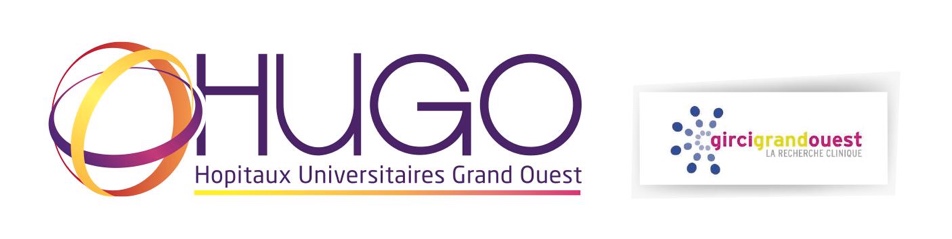 Attestation d’engagement du MéthodologisteJe soussigné, «----------», certifie avoir participé à la conception du projet déposé dans le cadre de l’appel à projets RPM 2019 et intitulé : ----------------------dont « ----------- » est le porteur-coordonnateur.	Fait à------------, le---------							Signature du Méthodologiste